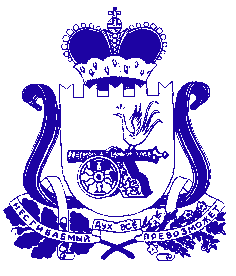 АДМИНИСТРАЦИЯ МУНИЦИПАЛЬНОГО ОБРАЗОВАНИЯ «КРАСНИНСКИЙ РАЙОН»  СМОЛЕНСКОЙ ОБЛАСТИП О С Т А Н О В Л Е Н И Еот 13.11.2017 № 640Об основных направлениях бюджетнойи налоговой политики муниципального образования     «Краснинский     район» Смоленской   области»   на  2018 год    и  на плановый период 2019 – 2020 годов           В  соответствии   со   статьями    172, 184.2 Бюджетного   кодекса   Российской Федерации, руководствуясь   Уставом   муниципального  образования «Краснинский район»    Смоленской     области,     Администрация   муниципального    образования «Краснинский район» Смоленской области              постановляет:                                                                          	1. Утвердить прилагаемые основные направления бюджетной и налоговой политики муниципального образования «Краснинский район» Смоленской области на 2018 год и на плановый период 2019 и 2020 годов. 	2. Контроль за исполнением настоящего постановления оставляю за собой.Исполняющий полномочия Главы Администрации  муниципального образования«Краснинский район»Смоленской области                                                                            В.Н.ПопковУТВЕРЖДЕНЫпостановлением Администрациимуниципального образования«Краснинский район»Смоленской области                                                                                                                          от «13» ноября 2017 № 640 ОСНОВНЫЕ НАПРАВЛЕНИЯбюджетной и налоговой политики муниципального образования «Краснинский район» Смоленской областина 2018 год и на плановый период 2019 и 2020 годовI. Общие положенияОсновные направления бюджетной и налоговой политики муниципального образования «Краснинский район» Смоленской  области на 2018 год и плановый период 2019 и 2020 годов  разработаны в целях формирования задач бюджетной и налоговой политики на среднесрочный период, а также условий и подходов, принимаемых при составлении проекта бюджета муниципального образования «Краснинский район» Смоленской области на 2018 год и плановый период 2019 и 2020 годов.При подготовке основных направлений бюджетной и налоговой политики муниципального образования «Краснинский район» Смоленской  области на 2018 год и плановый период 2019 и 2020 годов  были учтены положения Указов Президента Российской Федерации от 7 мая 2012 года, поручений Президента Российской Федерации и Председателя Правительства Российской Федерации, основные параметры прогноза социально-экономического развития муниципального образования на 2018 год и плановый период 2019 и 2020 годов.II. Основные направления налоговой политикиНалоговая политика муниципального образования «Краснинский район» Смоленской области на среднесрочный период будет направлена на увеличение доходов бюджета муниципального образования за счет оптимизации налоговой нагрузки, повышения собираемости налогов и сборов, повышения эффективности системы налогового администрирования доходов, формирующих бюджет муниципального образования и проведения антикризисных налоговых мер, будет продолжена реализация ранее поставленных целей и задач, сущность которых состоит в сохранении налогового потенциала.Основными целями налоговой политики муниципального образования  на 2018 год и на плановый период 2019 и 2020 годов являются: - обеспечение сбалансированности и устойчивости бюджета муниципального образования;- повышение собираемости налоговых и неналоговых доходов, зачисляемых в бюджет муниципального образования;- дальнейшее повышение результативности деятельности главных администраторов доходов бюджета муниципального образования , направленной на безусловное исполнение всеми плательщиками своих обязательств перед бюджетом муниципального образования, сокращение задолженности и недоимки по платежам в бюджет муниципального образования. - создание условий для стимулирования деловой активности, роста экономики и инвестиций, упорядочение системы существующих налоговых льгот путем отмены неэффективных льгот и предоставления льгот, носящих адресный характер.В среднесрочном периоде будут сохранены льготы по земельному налогу, предоставляемые инвесторам, реализующим одобренные и приоритетные инвестиционные проекты, в размере 50 процентов от суммы налога в отношении земельных участков предназначенных для строительства на срок не более 3-х лет.Важной составляющей налоговой политики муниципального образования останется стимулирование развития малого и среднего предпринимательства через специальные налоговые режимы.Продолжится действие двухлетних «налоговых каникул», установленное с 1 января 2017 года, для впервые зарегистрированных индивидуальных предпринимателей, перешедших на патентную систему налогообложения и осуществляющих предпринимательскую деятельность в производственной, социальной и (или) научной сферах, а также в сфере бытовых услуг населению.Основными направлениями налоговой политики будут являться:- создание благоприятных условий для инвестиционной  привлекательности муниципального образования;- формирование устойчивой налоговой базы для обеспечения сбалансированности бюджета муниципального образования, обеспечение своевременности и полноты поступлений в бюджет муниципального образования по доходным источникам, укрепление платежной и налоговой дисциплины;- проведение инвентаризации муниципальной собственности, усиление контроля за полнотой и своевременностью перечислений в бюджет доходов от использования муниципальной собственности, осуществление продажи муниципального имущества с максимальной выгодой;- продолжение совместной работы с налоговыми и иными уполномоченными территориальными органами федеральных органов исполнительной власти и уполномоченными  исполнительными органами государственной власти Смоленской области по обеспечению полноты и своевременности поступлений доходов в бюджет муниципального образования, усиление мер воздействия на плательщиков, имеющих задолженность по платежам, поступающим в бюджет муниципального образования;- повышение эффективности деятельности Межведомственной комиссии  по налоговой политике и рабочей группы  по выявлению неформальных трудовых отношений созданных при Администрации муниципального образования «Краснинский район» Смоленской области в целях сокращения недоимки по налогам, снижения роста задолженности по выплате заработной платы и недопущения выплаты заработной платы ниже установленного прожиточного минимума, снижения неформальной занятости населения, легализации  «теневой» заработной платы;- повышение эффективности управления муниципальной собственностью, в том числе за счет повышения качества претензионно - исковой работы.В целях мобилизации доходов бюджета муниципального образования планируется проведение следующих мероприятий:- повышение объемов поступлений налога на доходы физических лиц, в частности: создание условий для роста общего объема фонда оплаты труда в муниципальном образовании, легализация «теневой» заработной платы, доведение ее до среднеотраслевого уровня, проведение мероприятий по сокращению задолженности по налогу на доходы физических лиц;- повышение собираемости единого сельскохозяйственного налога за счет расширения деятельности сельскохозяйственных товаропроизводителей;  - усиление работы по погашению задолженности по налоговым платежам;- актуализация работы по расширению налоговой базы по имущественным налогам путем выявления и включения в налогооблагаемую базу недвижимого имущества и земельных участков, которые до настоящего времени не зарегистрированы или зарегистрированы с указанием неполных (неактуальных) сведений, необходимых для исчисления налогов;- улучшение качества администрирования земельного налога и повышения уровня его собираемости для целей пополнения доходной базы  бюджетов поселений;- создание условий для развития малого и среднего предпринимательства.На устойчивость доходов бюджетной системы муниципального образования существенное влияние оказывают решения по установлению налоговых льгот по  местным налогам, доходы от которых поступают в  бюджеты поселений. Оценка эффективности действующих налоговых расходов является  составной частью бюджетного процесса. В этой связи предлагается строить налоговую политику муниципального образования в среднесрочной перспективе, исходя из следующих предпосылок:- оценка эффективности налоговых льгот на предмет целесообразности;- введение новой налоговой льготы, налогового освобождения или иного стимулирующего механизма в рамках налоговой политики должно сопровождаться определением «источника» для такого решения, в качестве которого может рассматриваться отмена одной или нескольких неэффективных льгот;- любая принятая налоговая льгота должна быть подвергнута анализу на предмет ее эффективности по итогам ее применения.В целях совершенствования налогового администрирования предполагается:- повышение ответственности администраторов доходов за эффективное прогнозирование, своевременность, полноту поступления и сокращение задолженности администрируемых платежей;- повышение качества и эффективности совместной работы органов власти всех уровней по усилению администрирования доходов в рамках деятельности межведомственной комиссии  и рабочей группы по платежам в бюджет муниципального образования;- продолжение работы  по легализации «теневой» заработной платы, взысканию задолженности по налоговым и неналоговым доходам, реализации мероприятий по повышению роли имущественных налогов в формировании доходов бюджета;- проведение анализа по оптимизации ставок и налоговых льгот, установленных (предоставленных) решениями представительных органов местного самоуправления муниципального образования;- осуществление контроля за наличием задолженности  муниципальных унитарных предприятий, налогоплательщиков, финансируемых из бюджета муниципального района, получающих субсидии из бюджета.Для увеличения доходов бюджета муниципального образования в целях повышения собираемости налога на имущество физических лиц будет продолжена работа по следующим направлениям:- ежегодная индексация размера потенциально возможного к получению индивидуальным предпринимателем годового дохода по каждому виду предпринимательской деятельности, в отношении которого применяется патентная система налогообложения, на коэффициент-дефлятор, пересмотр стоимости патента в зависимости от типа муниципальных образований Смоленской области и их удаленности от областного центра;- переход, начиная с 2019 года,  к определению налоговой базы в отношении этих объектов налогообложения, исходя из их кадастровой стоимости;- проведение мероприятий по вовлечению в налоговый оборот земельных участков посредством усиления муниципального земельного контроля и выявления собственников земельных участков, не оформивших права собственности на земельные участки, в целях увеличения налоговой базы по земельному налогу;- проведение органами местного самоуправления муниципального образования совместно с территориальными налоговыми органами индивидуальной работы с физическими лицами, имеющими задолженность в бюджет по имущественным налогам, информирование работодателей  о сотрудниках, имеющих задолженность по имущественным налогам.В целях наполняемости бюджетов поселений, расположенных на территории муниципального образования будет продолжена работа по доведению до максимальных размеров, установленных Налоговым кодексом Российской Федерации ставок земельного налога в отношении земельных участков, приобретенных (предоставленных) для личного подсобного хозяйства, садоводства, огородничества или животноводства, а также дачного хозяйства.Также для увеличения доходной базы и собираемости земельного налога будет осуществляться активизация проведения муниципального земельного контроля и государственного земельного надзора с целью:- выявления факта неиспользования земельных участков с целью применения повышенной налоговой ставки 1,5 % (вместо 0,3 %) в отношении земель сельскохозяйственного назначения в связи с неиспользованием в целях сельскохозяйственного производства;- выявления факта самовольного занятия земельных участков и использования земельных участков без оформленных в установленном порядке правоустанавливающих документов.Цифровизация и интеграция всех источников информации и потоков данных в единое информационное пространство с последующей автоматизацией ее анализа на основе внедрения современных технологий обработки больших массивов данных позволит кратно расширить механизм  налогового администрирования. Это с одной стороны станет одним из наиболее эффективных инструментом пресечения неформальных практик, а с другой стороны позволит существенно упростить и облегчить взаимодействие между государством и добросовестными налогоплательщиками.III. Основные направления бюджетной политикиБюджетная политика муниципального образования определяет основные ориентиры и стратегические цели развития муниципального образования на трехлетний период. Основными целями бюджетной политики муниципального образования на 2018 год и на плановый период 2019 и 2020 годов являются обеспечение долгосрочной сбалансированности и финансовой устойчивости бюджетной системы муниципального образования, создание условий для обеспечения максимально эффективного управления общественными финансами с учетом современных условий и перспектив развития экономики района.Основными задачами бюджетной политики муниципального образования на среднесрочный период являются:- обеспечение безусловного исполнения действующих расходных обязательств, недопущение принятия новых расходных обязательств, не обеспеченных доходными источниками;- дальнейшая  концентрация расходов на приоритетных направлениях, прежде всего связанных с улучшением условий жизни человека, адресном решении социальных проблем, повышении эффективности и качества предоставляемых населению  муниципальных услуг;- обеспечение реализации приоритетных задач государственной политики, в том числе предусмотренных в указах Президента Российской Федерации по достижению целевых показателей заработной платы отельных категорий работников бюджетной сферы, индексация заработной платы работников бюджетного сектора экономики, на которых не распространяются указы Президента Российской Федерации на 4 процента, обеспечение месячной заработной платы работников бюджетной сферы на уровне не ниже минимального размера оплаты труда, установленного Федеральным законом «О минимальном размере оплаты труда»;      - продолжение работы по оптимизации структуры и штатной численности учреждений, путем проведения эффективной кадровой политики, повышения заинтересованности работников в труде и поднятия престижа работников бюджетной сферы;     -  для последовательного снижения бюджетного дефицита в 2017 году и плановом периоде 2018 и 2019 годов будет проводиться политика направления на повышение эффективности бюджетных расходов, в том числе за счет:ежегодного сокращения неэффективных расходов;вовлечение организаций, не являющихся муниципальными учреждениями, в процесс оказания муниципальных услуг;     -  безусловное исполнение принятых муниципальным образованием долговых обязательств;    - соблюдение предельного уровня дефицита и муниципального долга муниципального образования, проведение взвешенной долговой политики, в том числе поэтапное снижение доли долговых обязательств;- внедрение автоматизированной информационной системы в целях повышения прозрачности оценки выполнения муниципального задания оказания муниципальных услуг муниципальными учреждениями;- повышение эффективности муниципального  управления, в том числе за счет повышения качества финансового менеджмента в органах исполнительной власти и муниципальных бюджетных учреждениях;- недопущение просроченной задолженности по бюджетным и долговым обязательствам муниципального образования;- совершенствование и повышение эффективности процедур муниципальных закупок товаров, работ, услуг;- расширение практики нормирования в сфере закупок   работ и муниципальных услуг;- повышение качества финансового контроля в управлении бюджетным процессом, в том числе внутреннего финансового контроля и внутреннего финансового аудита;- реализация принципов открытости и прозрачности управления муниципальными финансами, в том числе путем составления брошюры «Бюджет для граждан»;- выполнение условий соглашений о предоставлении бюджетных кредитов из областного бюджета, заключенных Администрацией муниципального образования с Администрацией Смоленской области, и плана мероприятий по росту доходов, оптимизации расходов и сокращению муниципального долга в целях оздоровления муниципальных финансов муниципального образования;- обеспечение сбалансированности местных бюджетов, сохранение высокой роли выравнивающих межбюджетных трансфертов;    - формирование местного бюджета на 2018-2020 годы за счет сохранения программного принципа.Продолжить проведение оценки эффективности действующих целевых программ, а принятие новых программ осуществлять после детального обсуждения на рабочих группах по рассмотрению расходных обязательств местного бюджета и с учетом их социальной и экономической эффективности;      - участие в пилотном проекте по внедрению подсистемы учета и отчетности системы «Электронный бюджет» в части составления, представления, свода и консолидации отчетности об исполнении бюджета муниципального района;    Сохранение нормативного подхода к формированию межбюджетных отношений с муниципальными образованиями сельских, городского поселений одним из основополагающих факторов которого является учет структуры поселения, индекс бюджетных расходов. -  бюджетная политика ориентирована на сбалансированность местных бюджетов.      -  переход от индивидуальных нормативных затрат на оказание муниципальных услуг (выполнение работ) к групповым нормативным затратам при расчете субсидии на финансовое обеспечение выполнения муниципального задания;      - повышение самостоятельности и ответственности органов местного самоуправления за проводимую бюджетную политику, создание условий для получения больших результатов в условиях рационального использования имеющихся ресурсов, концентрация их на проблемных направлениях. Повышение качества управления муниципальными финансами.Отп. 1 экз. – в дело                                                                       Разослать: прокуратура, ОЭ,  КРК,  Исп. Нестеренкова Т.И.		                                            ОО, ОК, Финансовое управление, тел.4-19-44                                                                                    информационный отдел            «____» __________                                                                                                                                                                                                                                                                          Визы:Л.М.Тапцова                                                  _____________             «___» ____________А.П.Шестернев                                              _____________              «___» ____________И.А.Малихов                                                  _____________              «___» ____________